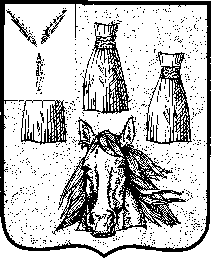 АДМИНИСТРАЦИЯСамойловского муниципального района Саратовской областиПОСТАНОВЛЕНИЕ В соответствии с Федеральными законами от 21 декабря 1994 г. № 69 «О пожарной безопасности», от 6 октября 2003 №131-ФЗ «Об общих принципах организации местного самоуправления в Российской Федерации», постановлением Правительства Российской Федерации от 16 сентября 2020 года № 1479 «О противопожарном режиме» в целях оперативного реагирования в случаях возникновения пожаров в период установившейся сухой погоды на территории районаПОСТАНОВЛЯЮ: 1. Ввести особый противопожарный режим на территории Самойловского муниципального образования с 14 апреля 2021 года.2. На период действия особого противопожарного режима установить дополнительные требования пожарной безопасности, предусматривающие:- запрещение использование открытого огня, производить сжигание мусора, сухой травы, стерни, соломы и т.д.- содержать в исправном состоянии пожарную технику, технику приспособленную для целей пожаротушения; 3. Рекомендовать руководителям организаций и предприятий всех форм собственности:- повысить контроль по обеспечению пожарной безопасности на своих предприятиях и занимаемых территориях;- запретить проведение пожароопасных работ на определенных участках в указанный период без соблюдения соответствующих мер по правилам пожарной безопасности; - провести опашку используемых сельхозугодий.4. Рекомендовать жителям Самойловского муниципального образования:- содержать первичные средства пожаротушения на своих подворьях (песок, лопата, лом, емкость с водой не менее 200 литров, огнетушитель и т.д.) в готовности.5.Настоящее постановление разместить на официальном сайте сети Интернет, обнародовать в специальных местах обнародования.6. Настоящее постановление вступает в силу со дня официального обнародования. 7. Контроль за выполнение  данного постановления оставляю за собой.Глава Самойловского муниципального района		Саратовской области                                                               М.А. Мельников14.04.2021 г. № 276О введении особого противопожарного режима
на территории Самойловского муниципального образования